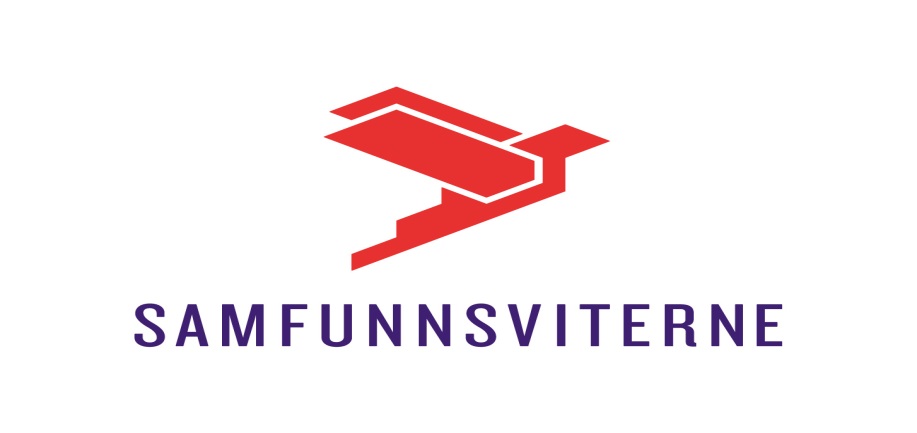 Referat felles fylkesstyremøte Finnmark og Troms fylkeslagDato: Tirsdag 17.12.19Tid: kl 10.00-12.00 Sted: Tromsø kommune, Storgata 148 (forbundshuset), 3 etasjeFra Troms: Unn-Tove Bakkevoll, Henrik Gaup Henriksen, Andreas Bakke, Gunn Elin JakobsenFra Finnmark: Jelena PorsangerFrafall: Synnøve Solbakk, Renathe A. Simonsen, Mads Munkvold og Nils Jørgen NystøSaksliste:Godkjenning av møteinnkallingJelena har sendt referat fra siste årsmøte. Legges ved som vedlegg. Jelena fra Finnmark var med på sakene 1-3. Orientering fra landsmøtetForslag til ny org.struktur ble trukket rett før landsmøtet. Medførte et amputert landsmøte. Tidligere org.struktur består. Samfunnsviterforum kan bli dannet av «hvem som helst av medlemmer» ut i fra interessefelt. Men de må sende saker videre til fylkeslagsavdelingene som løfter eventuelt saker opp til hovedstyret. Studentenes posisjon i Samfunnsviterne ble styrket. Større grad med bruk av digitalisering av møtevirksomhet innad i Samfunnsviterne. Bruk av webinar, skype m.m. Slik at man kan avgi stemme ved valg også. Sekretariatet skal i økt grad legge dette til rette. Digitale møterom. Utover dette var det små endringer i vedtektene og strategisk plan. Fylkeslagene i Troms og Finnmark mener at dette haster – digitale møteplasser og valg digital plattform for møter. Diskusjon vedrørende sammenslåing av fylkeslagene i Finnmark og Troms Finnmark fylkeslag ønsker å slås sammen med Troms fylkeslag. Medlemmer i Finnmark er spredt over hele fylket. Finnmark – antall medlemmer: 140Troms – antall medlemmer: 442Jfr. Forslag til ny mandat/delegatsfordeling, vil medføre «tape» av en delegat. Noe som må ses på i kommende periode – om vi har nok argumenter for/imot dette forslaget, og argumentene for ny fordeling delegater. Endring av en ny organisasjonsstruktur vil bli gjenstand for diskusjon i denne periode frem til neste landsmøtet. Finnmark fylkeslag har vedtatt i egen sak om at de ønsker å slå seg sammen med Troms fylkeslag. Fra og med 2020 har Finnmark og Troms felles årsmøte, jfr. fylkessammenslåingen. Eksisterende fylkesstyrer fungerer som interimsstyrer frem til årsmøte i ny struktur er avholdt i løpet av første kvartal 2020. Fylkeslagene innkaller dermed til felles årsmøte i løpet av første kvartal 2020, hvor felles styre, valgkomite og vedtekter blir vedtatt. Representasjon pr fylke må diskuteres i begge fylkeslag. Vi ønsker å ha et felles årsmøte med vedtak om felles vedtekter, representasjon osv. Et forslag om lik antall styremedlemmer fra gammelt fylke, og annet hvert år med bytte av lederverv av det nye fylkeslaget. Det kan bli vanskelig å rekruttere leder for hele region, mht reisevirksomhet, møter m.m.? Tap av mulig delegat i ny org.struktur. Hvordan går det med sammenslåing av flere fylkeslag ellers i landet? – svar fra sekretariatet. Jfr. Ny vedtekt § 7. Referatet blir lagt ut på hver fylkeslags side. Forslag til vedtektene må legges frem før neste årsmøte. Krav i søknad om at hvert enkelt styremedlem og medlem av valgkomitee, skal Samfunnsviterne legge til rette for, gjerne via felles digital plattform/abonnement/brukere, slik at fremtidige styremøter kan bli kjørt digitalt. Møteplan 2020 inkl. eventuelt nye årsmøterDet foreslås at Troms fylkeslag innkaller til ekstraordinært årsmøte i januar. Forslag til møte enten den 28. eller 29. januar 2020. Videre møteplan fastsettes av eventuelt nytt fylkesstyre. Ny leder – Troms fylkeslag inntil nytt årsmøte.§ 13 – ny leder for Troms fylkeslag – Unn-Tove Bakkevoll trer fra nestlederverv opp til lederverv i interimsstyret for Troms fylkeslag, inntil nytt felle styre for Finnmark og Troms fylkeslag er vedtatt i nytt årsmøte. Eventuelt Ingen saker. Avslutning møte kl 11.45. Referent: Unn-Tove BakkevollÅrsmøtet i Samfunnsviterne i Finnmark 6. juni 2019 har i sak 03/19 vedtatt: Sak 03/19 Ny organisering i Samfunnsviterne – uttalelse
Samfunnsviterne i Finnmark har ved flere anledninger diskutert ny organisasjonsmodell for Samfunnsviterne. I august i 2018 diskuterte fylkesstyret det første utkastet til endringer i organisasjonsmodellen og fremmet denne som sak til årsmøtet 25. oktober i Karasjok. På møtet ble det vedtatt et innspill til organisasjonsutvalget hvor fokus var på fremtidig organisering av fylkeslagene i Finnmark og Troms - økt samarbeid eller sammenslåing? Her deltok fem medlemmer, hvorav tre styremedlemmer. På årsmøte 6. juni 2019 i Karasjok møtte fem medlemmer, hvorav fire styremedlemmer. Ny organisering i Samfunnsviterne ble igjen hovedtema på møtet. Årsmøtet viser til årsmøteuttalelsen fra 2018 hvor en ser behovet for endring av organisasjonsstrukturen i Samfunnsviterne og støtter hovedlinjene i hovedstyrets forslag til ny organisasjonsmodell med avvikling av fylkesavdelingene, etablere fagforumer og endre på delegatsordningen. Samfunnsviterne i Finnmark støtter også forslaget om å etablere regioner, og om innføring av elektroniske valg. Samfunnsviterne i Finnmark ser derfor at foreslåtte nyorganisering gir potensiale for mindre byråkrati, bedre ressursutnyttelse, nettverksbygging og forenkle muligheten for deltakelse uavhengig bosted. Moderne datateknologi skaper nye rammer og muligheter for organisasjonen.  Samfunnsviterne i Finnmark ser imidlertid behov for avklaring av detaljene for delegatsfordelingen. Hvordan skal en sikre representasjon fra landsdelene innad i regionen synes uavklart. Sammenslåingen av Finnmark og Troms fylkeskommuner skaper uansett behov for å gjennomgå og endre organisasjonsmodellen regionalt. Erfaringen fra samfunnsviterarbeidet i Finnmark de siste årene viser nedadgående interesse og engasjement blant medlemmene. Store geografiske avstander mellom medlemmenes arbeidssted og fylkeslagets uklare formelle rolle i forhold til oppfølging av medlemmene, kan være noe av årsakene til dette. På denne bakgrunn og i tråd med forslag til ny organisering, anbefaler Samfunnsviterne i Finnmark at fylkeslaget i Finnmark avvikles i/fra og med landsmøtet i 2019. Kontakt: Jelena Porsanger, fylkesleder, Samfunnsviterne i FinnmarkEpost: Samfunnsviterne.finnmark@gmail.com, tlf. +47 92262212